План-конспект урока английского языка в V классеХод урокаПриложение 2ListeningSmorgon was founded in 1503. The town was famous for its Bears’ Academy in the past. People trained bears there and then sent to other countries, for example to Poland, France and so on. The emblem of the town is a figure of the bear.  Not far from the town there is the village of Krevo.  You can see the ruins of the ancient castle there. The history of our country is connected with the history of my town. In 1812 Napoleon was in Smorgon. He spent a night here, then left his army and ran away to France. Many famous people lived there. Among them Bogushevich, Kalinovskiy, Oguinskiy.Chose the right variant.Smorgon was founded in …160315031506The town was famous for its … in the past.Dogs’ AcademyBears’ AcademyWolves’ AcademyThe emblem of the town is a figure of the …lioneaglebearYou can see the ruins of the ancient castle in the village of…ZalesyeKrevoKushlyanyIn 1812 … was in Smorgon.Francisk SkorinaNapoleonEfrosiniya of PolotskWhat famous people lived there?F. BogushevichM. OguinskiyY. KolasПриложение 3                                                                                                                  Приложение 4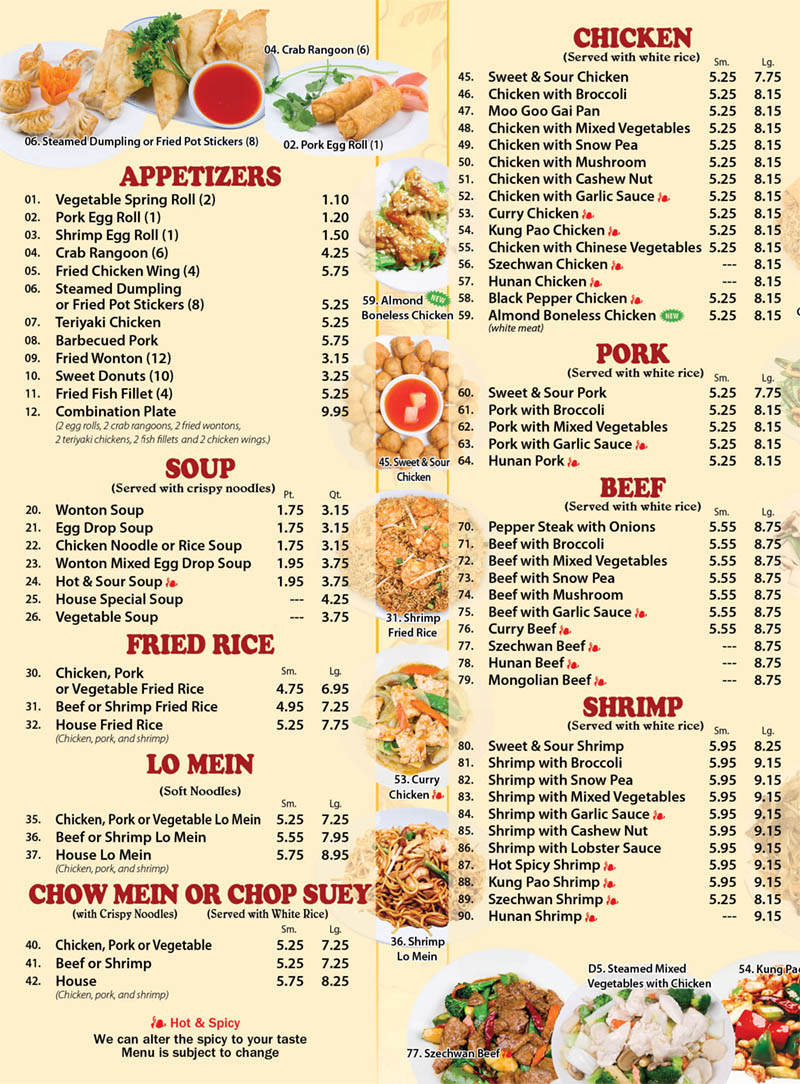 Приложение 5Лист оцениванияРефлексия  «Пирамида»Учитель:Шидловская Татьяна НиколаевнаТема урока:Место урока в разделе программы:«Мой город»9 урок по теме «В городе»Обучающая цель:предполагается, что к концу урока учащиеся смогут  рассказать, чем славится их родной городРазвивающая цель:способствовать развитию общеучебных навыков учащихся (работа с книгой, раздаточным материалом, с техническими средствами обучения); создать условия для развития коммуникативных способностей учащихсяВоспитательная цель: способствовать воспитанию чувства патриотизма, гордости за свой родной городЗадачи:1. Познакомиться с историей города 2. Рассказать, чем славится современная Сморгонь3. Провести краткую экскурсию по городу на основе заданного образцаТип урока:КомбинированныйМетоды обучения:коммуникативный, интерактивный, практико-ориентированныйФормы организации познавательной деятельности: фронтальная, индивидуальная, групповая, парнаяОборудование:УМК для V класса, раздаточный и иллюстративный материал, мультимедийный проектор, интерактивная доска, ленточки для деления на парыЭтап урокаЗадачи этапаПедагогическая модельВремяСодержаниеСодержаниеСодержаниеПримечаниеЭтап урокаЗадачи этапаПедагогическая модельВремяДеятельность учителяДеятельность учащихсяI. Организационно-мотивационный этапI. Организационно-мотивационный этапI. Организационно-мотивационный этапI. Организационно-мотивационный этапI. Организационно-мотивационный этапI. Организационно-мотивационный этапI. Организационно-мотивационный этапI. Организационно-мотивационный этапПриветствие, организационный моментОбеспечить рабочую обстановкуУчитель – Ученик 1, 2, …1 минУчитель приветствует учащихся.Good morning, boys and girls. I’m glad to see you. How are you? Are you ready to work hard today? Let’s start.Учащиеся отвечают на вопросы учителя.Введение в тему урокаВвести в атмосферу иноязычного общенияУчитель – Ученик 1, 2, …2 минУчитель предлагает учащимся несколько пословиц о родном крае.Well, I’d like to start our lesson with some sayings. Look at the board. Which of these sayings do you like most of all? How do you understand it?Учащиеся комментируют понравившиеся им пословицы и объясняют свой выбор.Приложение 1Слайд 2Приложение 1Слайд 2Определение учащимися темы урока  Определитьтему урока  Учитель – Ученик 1, 2, … 1 минУчитель предоставляет возможность учащимся определить тему урока.So, can you tell me what the topic of our lesson is?Учащиеся отвечают на вопрос учителя.Приложение 1Слайд 1Приложение 1Слайд 1Совместное целеполагание, определение задачОпределить цели и задачи урокаУчитель – Ученик 1, 2, …2 минRight. Учитель предоставляет возможность учащимся определить цели и задачи урока. Раздаёт листы оценивания, объясняя критерии.What do you think you’ll be able to do by the end of the lesson?So what are we to do then? Учитель предлагает просмотреть короткое видео, ставит ключевой вопрос. «Why should people visit our town?»Учащиеся отвечают на вопросы учителя.Приложение 1Слайд 3Приложение 5Приложение 1Слайды 4,5Приложение 1Слайд 3Приложение 5Приложение 1Слайды 4,5II. Операционно-познавательный этапII. Операционно-познавательный этапII. Операционно-познавательный этапII. Операционно-познавательный этапII. Операционно-познавательный этапII. Операционно-познавательный этапII. Операционно-познавательный этапII. Операционно-познавательный этапВводная беседаСовершенствовать коммуникативные навыки учащихсяУченик 1, 2, …2 минУчитель объясняет, что у каждого есть прошлое, настоящее и будущее. Спрашивает у учащихся, что они знают о Сморгони. You know that everything has its past, its present and its future. What do you know about our town? Учащиеся отвечают на вопросы учителя.Работа с текстом а) предтекстовый этап б) текстовый этаппроверка понимания прослушанногов) послетекстовый этапобсуждение вопросов Совершенствовать навыки восприятия и понимания иноязычной речи на слухСовершенствовать коммуникативные навыки учащихсяУчитель – группаУченикУчитель – Ученик 12 мин3 мин2 минУчитель спрашивает, что учащимся известно о прошлом города, объясняет задание.What do you know about the past of our town? When was it founded? Now we are going to listen to a short text about the history of Smorgon. You are to listen and to check your knowledge.  Учитель раздаёт карточки с неполными предложениями, которые необходимо дополнить сведениями из прослушанного текста. Be ready to complete the sentences with the missing words.Учитель предлагает ответить на вопрос, можем ли мы гордиться своим прошлым и почему.  So tell me, please, can we be proud of the past of our town? Why?Учащиеся отвечают на вопросы, прослушивают запись Учащиеся выполняют задания на карточках.Учащиеся отвечают на вопрос, объясняют почему.Приложение 1 Слайд 6Приложение 2 Приложение 1 Слайд 6Приложение 2 Работа с иллюстративным материаломСовершенствовать лексические навыки, развивать языковую догадкуУченик4 минУчитель объясняет, что со временем многое изменилось в городе. Появилось множество мест, куда можно пойти. Предлагает учащимся вытянуть картинку и, не показывая остальным, объяснить, что это за место.  Over time our town changed a lot. There are a lot of places where you can go in Smorgon. Let’s check how well you know modern Smorgon. Take a card and try to explain the place without showing it.What is your favourite place? How often do you go there?Учащиеся вытягивают картинки и описывают достопримечательности (где они находятся, как к ним добраться, что там можно делать и т.д.). Учащиеся отвечают на вопрос учителя.Приложение1Слайды 8-15Приложение1Слайды 8-15ФизкультминуткаСнять мышечное и эмоциональное напряжениеГруппа2 минNow let’s have a short break. Stand up, please, and come up to me. You are to make up a word from the letters and to stand in a line.Wonderful. Now let’s go back to work.Учащиеся составляют  слово по теме урока. Встают со своих мест, каждый получает по букве; необходимо составить слово и выстроиться в нужной последовательности.Приложение 1Слайд 16Приложение 3Приложение 1Слайд 16Приложение 3Работа в парахСовершенствовать навыки диалогической речиУченик –Ученик6 минУчитель спрашивает, с чем ассоциируется у учащихся слово, полученное во время физкультминутки («Вместе») и предлагает зайти в кафе. What place do you associate with the word “together”? Our favourite café. Let’s go there in pairs. One of you is a waiter, the other is a customer. Make up a dialogue “At the café”. Учащиеся в парах составляют диалог «В кафе», распределяя роли официант- клиент.Приложение 4Приложение 1Слайды 17-18Приложение 4Приложение 1Слайды 17-18Составление маршрутаСовершенствовать лексические навыки по темеУченик2 минУчитель предлагает учащимcя встретить группу туристов, прибывших в город. Их автобус остановился возле здания почты. Учащимся необходимо составить маршрут, как добраться из кафе до автобуса, соблюдая все правила безопасности в городе.Lunch time is over. It’s time to work now. You are going to meet tourists that came to our town. Their bus stopped near the post office. Can you tell the way how you can get there? Don’t forget that you are near the café. Follow safety rules.Учащиеся составляют маршрут, как добраться из кафе до автобуса, соблюдая все правила безопасности в городе.Приложение 1Слайд 9Приложение 1Слайд 9Проведение экскурсииа) заполнение таблицы-опоры(Стр.55, упр.4а)б) монологическое высказываниеСовершенствовать навыки говорения по темеУченик Ученик 1, 2, …3 мин5 минУчитель предлагает учащимся провести экскурсию для туристов на основе образца, добавляя интересные факты, полученные во время урокаWell, now you are to speak about the place you live in. Use the help box in your PB p.55, ex.4a, fill in the following table and be ready to talk about the town.It’s time for you to be guides.  Учащиеся заполняют опорную таблицу и готовят устный рассказ-описание.Учащиеся один за другим презентуют свои рассказы. Приложение 1Слайд 20Приложение 1Слайд 20III. Рефлексивно-оценочный этапIII. Рефлексивно-оценочный этапIII. Рефлексивно-оценочный этапIII. Рефлексивно-оценочный этапIII. Рефлексивно-оценочный этапIII. Рефлексивно-оценочный этапIII. Рефлексивно-оценочный этапIII. Рефлексивно-оценочный этапПодведение итогов урока Определить результативность познавательной деятельности на урокеУчитель – группа2 минУчитель подводит итог урока. I’m very glad to admit that you know our town very well. You know its past, its present. What concerns its future… You are its future. And I’m sure that you will do your best for our native town. Учитель предлагает учащимся оценить результативность деятельности на уроке.Brilliant. Thank you very much for your answers. Our lesson is finishing. Let’s see if we have reached our goals. Учащиеся возвращаются  к целям и задачам урока, отвечают на ключевой вопрос, высказывают мнение.Приложение 1Слайд 5Приложение 1Слайд 5Рефлексия: приём «Пирамида»Оценить собственную познавательную деятельность на урокеУченик 1, 2, …2 минУчитель предлагает учащимся оценить результативность своей познавательной деятельности.I’d like you to fill in the reflection pyramid to see what you’ve learned at the lesson.Учащиеся заполняют карточки, озвучивают свои записи.Приложение 5Приложение 5Объяснение домашнего заданияРазъяснить домашнее заданиеУчитель – группа2 минУчитель объясняет домашнее задание.Your homework is to make a full excursion around the town.Учащиеся задают вопросы, записывают домашнее задание в дневники.Приложение 1Слайд 10Приложение 1Слайд 10Словесная оценка деятельности учащихся на урокеОценить результативность деятельности учащихся на урокеУчитель – группа, Учитель – Ученик 1, 2, …2 минУчитель оценивает деятельность учащихся на уроке. Thank you very much for your work. You’ve done a great job. Your marks for today are: …Учащиеся слушают учителя, высказывают мнение.ПрощаниеЗавершить урокУчитель – группаOur lesson is over. Good-bye.Учащиеся покидают учебный кабинет.O GT«ER»ETHNameSayings(1point)Listening(2 points)Places in the town(1 point)At the café(2 points)Planning a route(1point)Excursion(2 points)The mark(10 points)1.2. 3.4.5.6.7.8.9.10.Write 1 thing from the lesson that is very important to remember.Write 2 things from the lesson that you want to learn more about.Write 3 things from the lesson that you knew before it.Write 4 things from the lesson that you’ve learned.